О внесении изменений в Положение об оплате труда работников муниципального казенного учреждения «Служба эксплуатации» В соответствии с Трудовым кодексом Российской Федерации, Федеральным законом «Об общих принципах организации местного самоуправления в Российской Федерации» от 
06.10.2003 года №131-ФЗ (в ред. от 06.02.2023года), распоряжением администрации Чунского района «О мерах индексации заработной платы работников муниципальных учреждений, находящихся в ведении администрации Чунского района» от 03.02.2023 года № 5,руководствуясь ст. ст. 38, 50 Устава Чунского районного муниципального образования,1. Внести следующие изменения в Положение об оплате труда работников муниципального казенного учреждения «Служба эксплуатации», утвержденное постановлением администрации Чунского района от 03.02.2022 года №23:- абзац 2 пункта 12 главы 4 «Оплата труда и порядок формирования фонда оплаты труда работников, привлекаемых для выполнения работ, связанных с временным расширением объема оказываемых учреждением услуг, на условиях срочного трудового договора» изложить в следующей редакции:«Размеры должностных окладов работников, привлекаемых для выполнения работ, связанных с временным расширением объема оказываемых учреждением услуг, на условиях срочного трудового договора устанавливаются в зависимости от присвоенных им квалификационных разрядов в соответствии с Единым тарифно-квалификационным справочником работ и профессий рабочих, определяются штатным расписанием и устанавливаются в следующих размерах:2. Распространить действие настоящего постановления на правоотношения, возникшие с 
01.03.2023 года.3.Настоящее постановление подлежит опубликованию в средствах массовой информации и размещению на официальном сайте администрации Чунского района в сети «Интернет».4.Контроль исполнения настоящего постановления возложить на первого заместителя мэра Чунского района.Мэр Чунского района                                                                            		                  Н.Д. Хрычов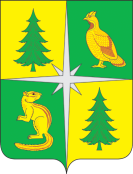 РОССИЙСКАЯ ФЕДЕРАЦИЯИРКУТСКАЯ ОБЛАСТЬАДМИНИСТРАЦИЯ ЧУНСКОГО РАЙОНАПостановление11.04.2023                                      рп. Чунский                                                         № 90Профессиональные квалификационные группы (далее-ПКГ)Квалификационный уровеньДолжностьОклад1234ПКГ «Общеотраслевые профессии рабочих второго уровня»1 квалификационный уровеньКровельщик7871ПКГ «Общеотраслевые профессии рабочих второго уровня»1 квалификационный уровеньПлотник7871».